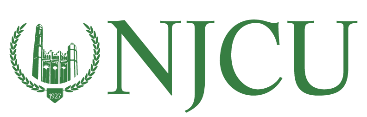 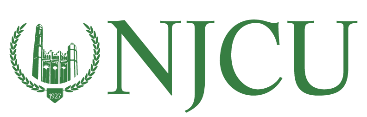 EDTC 801 Summer Institute in Educational Technology Leadership I   Summer II 2017 Project 2: Individual Contribution  Cohort 5 Showcase  You will receive a group grade (Project 1) worth 20% of your grade for this course for the presentation that will be viewed by all cohorts on Thursday, July 20th at 4:00pm. You will also receive an individual grade on your contribution to the Showcase (Project 2), also worth 20% of your overall grade.  Complete this log (fields expand) and upload it as a Word document by July 20, 2017. Each log should be about one-two pages in length. Responses may be bulleted. Individual Contribution Log Here’s a picture with how I see observation and perception relating to one another.  My personal opinion not based on any research.  Please excuse the phone picture.  I’m working from a farm in PR with my phone acting as a hotspot. 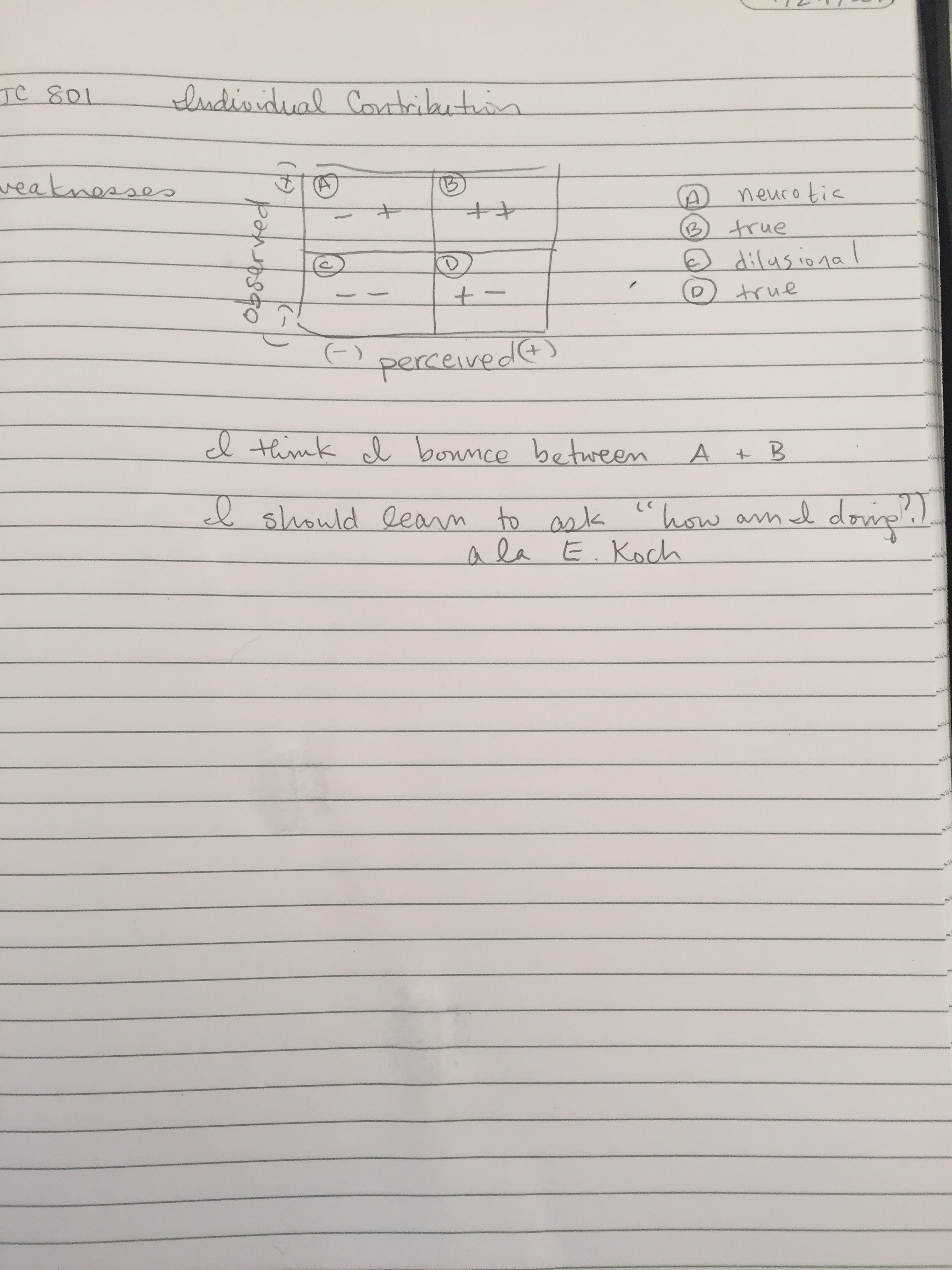 Your Name: Douglas J. KochContribution Team   Website TeamDescription of Contributions Initially to learn and assist in the development of a google site.  This turned into being a team member of the team putting together the site hosted by wix.  I assisted with pictures, managed avatar production and posting in an effort to have consistency due to cultural and personal requests.  I also periodically checked in on other teams to see how everyone was doing and to offer help if needed.Your Strengths   I think of my strengths in two ways – observed and perceived.  The observed strengths are factual and based on feedback from my teammates while the perceived strengths are based on how I feel I did and are influenced by perceptions and facts (and maybe inner demons for some?).   As the assignment was somewhat short-lived, I didn’t observe any negative comments but did find myself with some slightly positive feedback, but on par with what the rest of the group was receiving.  This may have been, in part, because I wanted to learn a new skill.  Our first direction with the website was to create a google site (new to me) so I was in full observation and learning mode.  As we discovered this wasn’t going to work, we moved to a wix page.  I have limited experience with this and helped as I could based on my experience.  I believe some strengths of mine that I exhibited are a desire to learn new things, acting as a cheerleader for others, acting as a runner to make sure we all have our needs met, and listening to others in a way that allows us all to have a voice prior to making a decision.  I think of myself as being a strong #2 in command as I like to organize, support, and manage.  Kind of the Will Riker of leadership world. Your Weaknesses Using the thinking from the above response, I sometimes (maybe more than sometimes) suffer from self doubt.  Often this is the result of my perceived and often true lack of knowledge in a particular area.  In my last program, Instructional Technology Management, at La Salle, I found myself developing a language and voice as a result of my increased understanding of my new field (biochemistry is very different).  I already see myself growing and my weakness melting away (my husband better watch out).  So, that being said, some of my weaknesses during this project included thinking I wasn’t as strong or valuable as the rest of my team or classmates and that I wasn’t pulling my weight.  Upon reflection, I realized that the project was broken down and divided between 17 people, so we all had a small part to play.  I think this was the result of my not seeing the scope of the project and my role right from the start.  I also feel that I suffered from what I’m going to call spotlight syndrome.  This is where I feel that all eyes are on me when I make a mistake. I’m working on this by forcing myself to do uncomfortable tasks (giving talks at local, national, international conferences, going back to school, officiating weddings, etc.).  Another weakness may be matching my motivation level and focus to that of the group.  I’m not sure this expressed itself during this project, but may in the future.  Something to watch out for.  I’d hate to be that overbearing hyper vigilant student, and eventual leader, that everyone hates.